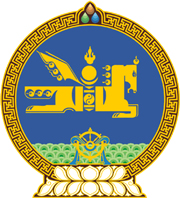 МОНГОЛ УЛСЫН ХУУЛЬ2019 оны 06 сарын 06 өдөр                                                                  Төрийн ордон, Улаанбаатар хотМАЛ ХУЛГАЙЛАХ ГЭМТ ХЭРЭГТЭЙ   ТЭМЦЭХ, УРЬДЧИЛАН СЭРГИЙЛЭХ   ТУХАЙ ХУУЛЬД ӨӨРЧЛӨЛТ   ОРУУЛАХ ТУХАЙ	1 дүгээр зүйл.Мал хулгайлах гэмт хэрэгтэй тэмцэх, урьдчилан сэргийлэх тухай хуулийн 2 дугаар зүйлийн 2.1 дэх хэсгийн “Гэмт хэргээс урьдчилан сэргийлэх тухай хууль” гэснийг “Гэмт хэрэг, зөрчлөөс урьдчилан сэргийлэх тухай хууль” гэж, 14 дүгээр зүйлийн 14.1 дэх хэсгийн “Гэмт хэргээс урьдчилан сэргийлэх тухай хуулийн 13 дугаар зүйлд” гэснийг “Гэмт хэрэг, зөрчлөөс урьдчилан сэргийлэх тухай хуулийн 34 дүгээр зүйлд” гэж, 15 дугаар зүйлийн 15.1 дэх хэсгийн “Гэмт хэргээс урьдчилан сэргийлэх тухай хуульд” гэснийг “Гэмт хэрэг, зөрчлөөс урьдчилан сэргийлэх тухай хуульд” гэж тус тус өөрчилсүгэй.	2 дугаар зүйл.Энэ хуулийг Гэмт хэрэг, зөрчлөөс урьдчилан сэргийлэх тухай хууль хүчин төгөлдөр болсон өдрөөс эхлэн дагаж мөрдөнө.		МОНГОЛ УЛСЫН 		ИХ ХУРЛЫН ДАРГА 				Г.ЗАНДАНШАТАР 